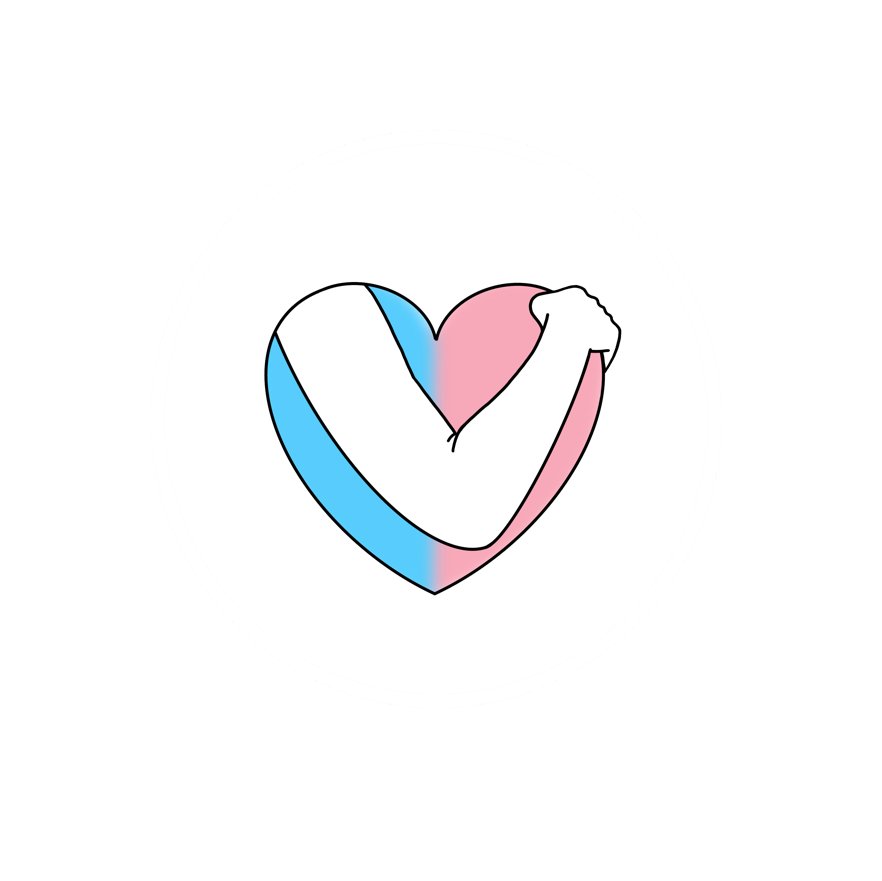 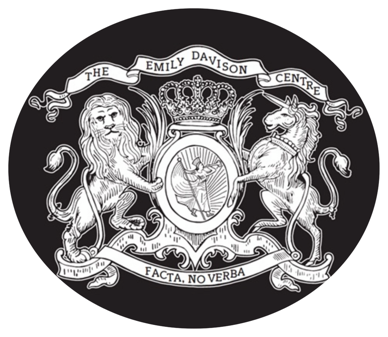 www.emilydavisoncentre.com03301 34 34 34www.lovingme.ukJob role: 		Senior Domestic Abuse Support WorkerProject:	Loving Me (Domestic Abuse support services for transgender and non-binary people)Salary: 			£ 26,000 – 28,000 per annum depending on experiencePension: 		8% employer contributionContract length: 	Permanent post subject to funding Place of work: 	The Emily Davison Centre, Accrington, Lancashire / some remote working negotiableResponsible to: 	EDC Board of Directors and Loving Me CEOWorking Week: 	36.5 hours per week / job share consideredClosing Date:		5th June 2023 @ 12pmInterview Date:	Friday the 9th of June. This post is subject to the Rehabilitation of Offenders Act (Exceptions Order) 1975.  It will be necessary for an enhanced disclosure to be made to the Criminal Records Bureau for details of any previous criminal convictions.Applications are particularly welcomed from individuals who identify as trans, non-binary or gender queer.About the organisation:The Emily Davison Centre opened in 2019 and is home to several charities who provide support to adults and children who have experienced or are experiencing abuse, exploitation and/or violence. The centre is based in Accrington, Lancashire. Please visit the website for more information. www.emilydavisoncentre.comLoving Me is a support, advocacy and accommodation service for trans+ people (transgender, non-binary and gender diverse) over the age of 18 who live in the England and who are experiencing Domestic Abuse.The aims of the service are toEnsure that trans+ individuals who are experiencing domestic abuse have access to professional, confidential, and quality support and advocacy online.Provide support to specialist DA services across England so that services are more accessible to the trans+ community.Job Description:This role is to provide a high-quality service to trans+ people experiencing domestic abuse. To hold a caseload of complex, high risk work. To line manage a small staff team including case supervision. To form excellent working relationships with organisations in the LGBT+ and domestic abuse sectors. Responsibilities:To provide an excellent service to trans+ people, experiencing domestic abuse. To manage and supervise staff and volunteers to ensure a consistent, high-quality service. To provide day to day support and advice to the loving me team. Line management of staff to ensure outcome and outputs of the service are being met and practice is safe and of a high quality.  To provide regular focussed reflective case supervision. Supporting the development and learning of the staff team. To develop relationships with front line staff from other services providing support to service users.To prove excellent one to one support to people using the service, particularly those experiencing the highest level of risk. Coordinate and attend multi agency meetings and to form good working relationships across the sectorTo provide a service that is victim led, focussed on the co production of support packages. Maintain accurate and up to date case management records and ensure staff are supported and monitored in this regard. To ensure that the service meets it’s legal responsibilities in terms of safeguarding, the protection of children and vulnerable adults. Sensitively consult with the trans community and honestly reflect their needs and expectations.This Is an exciting opportunity for someone who is keen to ensure people from the transgender community receive the very best support when experiencing abuse, exploitation and/or violence.The Loving Me service has been running for 18 months now and we are looking to extend the team further by recruiting a more senior practitioner.  The successful candidate will work alongside a small team of frontline support workers and the CEO of loving me. The project is based at the Emily Davison Centre, this means working alongside 40 other practitioners all working to provide support to victims of abuse. Closing Date 5th June 2023Interviews to be held Friday 9th June For an informal discussion please email moss@lovingme.ukPERSON SPECIFICATION – Senior Domestic Abuse Worker RequirementsEssential (E)Desirable (D)ExperienceSignificant experience of working with victims / survivors of domestic abuse. A sound understanding of risk assessment and safety planning. EExperience either lived or through employment of the trans and non-binary community E  Experience of managing staff including case management supervision. DExperience of assessing and managing high levels of risk. EExperience of multi-agency approaches to domestic abuse, EKnowledgeSubstantial knowledge and understanding of the specific impacts of domestic abuse on trans and no-binary people and the barriers they experience when attempting to access services. EKnowledge of multi-agency processes to address domestic abuse including knowledge of the criminal and civil remedies for victims / survivors. EA thorough knowledge of safeguarding including legal responsibilities.EAn understanding of intersectionality and commitment to recognising the impact of intersecting patterns of oppression. ESkillsThe ability to be client led and the co-production of packages of support. EAbility to work under pressure, to respond to crisis and prioritise according to need and risk.ECapable of forming effective working relationships but also to advocate and challenge where appropriate.EQualificationsA relevant professional qualification (e.g. health, social work etc.)D    IDVA qualification or equivalentD